Photo Release Form for Fox Travel Magazine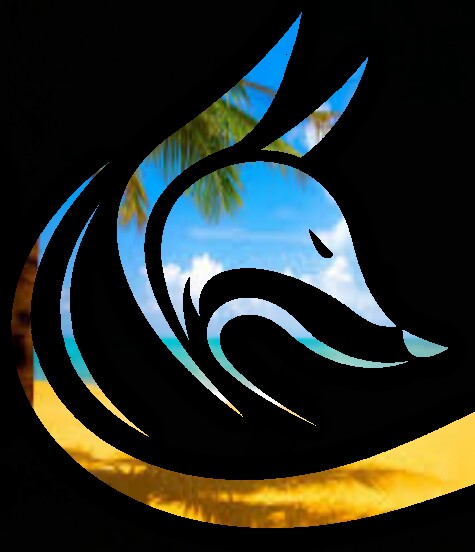 I, the undersigned, do hereby consent and agree that , its employees, or agents have the right to use photographs, videotape, or digital recordings of the items I’ve sent in to be published during the specific time frame given. I further consent that my name and identity may be revealed therein or by descriptive text or commentary. I do hereby release to , its agents, and employees all rights to exhibit this work in print and electronic form publicly or privately and to market and sell copies. I waive any rights, claims, or interest I may have to control the use of my identity or likeness in whatever media used. I understand the ownership and copywrite of photos/videos. I also understand that  is not responsible for any expense or liability incurred as a result of my participation in this magazine.Terms of SellingBefore publishing your digital content please note, that it may not:be unfinished or contain blank pages excluding those cases where they are intentionally left blank;contain low quality pictures, which dramatically decrease the publication quality on monitors with resolution higher than 1024x768;infringe, violate, or misappropriate any third-party right, including any copyright, trademark, patent, trade secret, moral right, privacy right, right of publicity, or any other intellectual property or proprietary right orslander, defame, libel, or invade the right of privacy, publicity or other property rights of any other person; andcontain any viruses, adware, spyware, worms, or other malicious code or any content or file that provides a method to access to potentially infringing content outside of the Joomag Service.By publishing your digital content you affirm, represent, and warrant that you are the creator and owner of the digital publication or have the necessary licenses, rights, consents, and permissions to use and to authorize to distribute your digital publication via Joomag and its partners in the manner contemplated by Joomag and its Terms of Service.I represent that I am at least 18 years of age, have read and understand the statement, and am competent to execute this agreement.Full NamePhone Work PhoneWork PhoneSignature                                                                Date                                                                Date                                                                Date                                                                Date